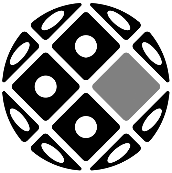 Ústav živočišné fyziologie a genetiky AV ČR, v. v. i.▪	▪	▪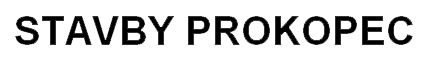 Jiří ProkopecSmlouva o dílona zhotovení stavebního díla s názvem„Rekonstrukce stájí č. 3 ve Střednicích“číslo Smlouvy Objednatele: REG-58-2021číslo Smlouvy Zhotovitele: ---Obsah smlouvyI. Obecná ujednání	51.	Účel a právní režim smlouvy	52.	Jednání před uzavřením Smlouvy a závazné podklady	5II. Identifikační údaje o Stavbě	6III. Předmět Smlouvy	63.	Dílo	64.	Změny Díla	95.	Místo plnění	11IV. Cena Díla a platební podmínky	116.	Cena Díla a její změna	117.	Platební podmínky	12V. Lhůty provádění Díla	138.	Lhůty plnění	139.	Změny lhůt plnění	13VI. Provádění Díla	1310.	Povinnosti Objednatele	1311.	Povinnosti Zhotovitele	1412.	Kontrola provádění Díla	1513.	Specifické podmínky a požadavky na provádění Díla	1614.	Staveniště a jeho předání a převzetí	1615.	Stavební deník	1716.	Předání a převzetí dokončeného Díla	18VII. Jakost Díla a odpovědnost Zhotovitele	1917.	Jakost Díla	1918.	Odpovědnost zhotovitele za podzhotovitele	1919.	Záruční a reklamační podmínky	1920.	Odpovědnost za škodu	20VIII. Zajištění a utvrzení závazku ze Smlouvy	2121.	Pojištění Zhotovitele	2122.	Smluvní sankce	21IX. Ostatní a závěrečná ujednání	2223.	Ostatní ustanovení	2224.	Závěrečná ustanovení	24Přílohy Smlouvy:příloha č. 1 Smlouvy: Specifikace díla a kalkulace ceny (Soupis s výkazem výměr)příloha č. 2 Smlouvy: Realizační tým Objednatelepříloha č. 3 Smlouvy: Realizační tým ZhotoviteleNíže uvedeného dne, měsíce a roku uzavřely Smluvní stranyÚstav živočišné fyziologie a genetiky AV ČR, v. v. i.se sídlem:	Rumburská 89, Liběchov, PSČ 277 21IČO (DIČ):	67985904 (CZ67985904)bankovní spojení:	xxxjehož zastupuje:	Ing. Michal Kubelka, CSc., řediteldále jen jako „Objednatel“na straně jednéaJiří Prokopecse sídlem:	Ješovice 29, Liběchov, PSČ 277 21IČO (DIČ):	41459661 (CZ540119032, plátce DPH)bankovní spojení:	xxxdále jen jako „Zhotovitel“na straně druhétutosmlouvu o dílona zhotovení stavebního díla s názvem„Rekonstrukce stájí č. 3 ve Střednicích“ve smyslu ustanovení § 2586 a násl. zákona č. 89/2012 Sb., občanského zákoníkudále jen jako „Smlouva“Obecná ujednáníÚčel a právní režim smlouvyÚčel SmlouvyÚčelem této Smlouvy je provedení stavebního díla s názvem „Rekonstrukce stájí č. 3 ve Střednicích“, a to řádně a včas.Právní režim SmlouvySmlouva je uzavřená podle ustanovení § 2586 a násl. zákona č. 89/2012 Sb., občanského zákoníku, ve znění pozdějších předpisů (dále jen jako „občanský zákoník“), jakožto smlouva o dílo na zhotovení, údržbu, opravu nebo úpravu stavby nebo její části.Komunikace mezi Smluvními stranami a doručováníVzájemné komunikace Smluvních stran bude probíhat v českém jazyce.Nestanoví-li Smlouva výslovně jinak, probíhá veškerá komunikace mezi Smluvními stranami písemně. Veškerá oznámení, souhlasy i jiná sdělení proto musejí být učiněna vůči druhé Smluvní straně zásadně písemně ledaže prokazatelně hrozí nebezpečí z prodlení. V takovém případě lze provést oznámení, souhlas či jiné sdělení ústně s jejich písemným doplněním, nejpozději však následující pracovní den.Písemnosti se považují za doručené i v případě, že kterákoliv ze Smluvních stran její doručení odmítne či jinak znemožní.Adresou pro doručování písemnosti Objednateli je:adresa datové schránky: tw6hm2a;e-mailová adresa: uzfg@iapg.cas.cz;poštovní adresa: Rumburská 89, 277 21 Liběchov.Adresou pro doručování písemností Zhotoviteli je:adresa datové schránky: azm65au;e-mailová adresa: jiri.prokopec@email.cz; nebopoštovní adresa: Ješovice 29, 277 21 Liběchov.Zhotovitel je oprávněn měnit poštovní adresu pro doručování písemností pouze v rámci České republiky, přičemž tato změna musí být písemně oznámena Objednatelům nejméně 5 pracovních dnů před její změnou.Jednání před uzavřením Smlouvy a závazné podkladyIdentifikace zadávacího řízeníSmlouva je uzavřena na základě zadávacího řízení ve smyslu zákona č. 134/2016 Sb., o zadávání veřejných zakázek, ve znění pozdějších předpisů (dále jen jako „ZZVZ“), k veřejné zakázce s názvem „Rekonstrukce stáje č. 3 ve Střednicích“ (dále jen jako „Veřejná zakázka“), uveřejněné ve Věstníku veřejných zakázek pod ev. č. zakázky Z2021-021344 a rozhodnutí Objednatele o výběru Zhotovitele.Závazné podklady pro uzavření SmlouvyZávaznými podklady pro uzavření této Smlouvy (dále jen jako „Závazné podklady“) jsou, a to v tomto pořadí:zadávací podmínky Veřejné zakázky;nabídka Zhotovitele podaná do Veřejná zakázky;projektová dokumentace stavby zpracovaná společností RILA s.r.o. se sídlem Kamzíková 543/6, Praha 1 – Staré Město, PSČ 110 00, IČO 49687671, autorizovaná osoba Ing. Ladislav Richtr, číslo autorizace ČKAIT 0008306 (dále jen jako „Projektová dokumentace“); asoupis stavebních prací, dodávek a služeb s výkazem výměr zpracovaný společností RILA s.r.o. se sídlem Kamzíková 543/6, Praha 1 – Staré Město, PSČ 110 00, IČO 49687671, autorizovaná osoba Ing. Ladislav Richtr, číslo autorizace ČKAIT 0008306, a oceněný Zhotovitelem (dále jen jako „Soupis s výkazem výměr“).Zhotovitel od Objednatele nejpozději při uzavření této Smlouvy převzal Projektovou dokumentaci. Zhotovitel je povinen jako odborně způsobilá osoba zkontrolovat technickou část předané Projektové dokumentace nejpozději do 15 kalendářních dnů ode dne uzavření této Smlouvy a upozornit Objednatele bez zbytečného odkladu na zjištěné zjevné vady a nedostatky. Touto kontrolou není dotčena odpovědnost Objednatele za správnost předané Projektové dokumentace.Identifikační údaje o StavběStavbaZákladními identifikačními údaji o Stavbě jsou:název stavby:	Rekonstrukce stájí č. 3 ve Střednicíchmísto stavby:	objekt stáje (zemědělská stavba) parc. č. st. 74 a pozemek parc. č. 233/19 v k. ú. Střednice [787965]Předmět SmlouvyDíloZhotovitel se touto Smlouvou zavazuje provést na svůj náklad a nebezpečí pro Objednatele dále vymezené stavební Dílo a Objednatel se za to zavazuje Dílo bez vad a nedodělků převzít a zaplatit za něj dále sjednanou Cenu.Dílem je dodávka stavebního díla „Rekonstrukce stájí č. 3 ve Střednicích“, jehož předmětem je přestavba a modernizace objektu stáje (zemědělská stavba) a jeho zprovoznění pro potřeby chovu laboratorních miniprasat Objednatelem, a to podle Závazných podkladů.Stavební dílo se člení na následující stavební objekty:Objekt SO 1: Objekt stáje č. 3 – modernizace a udržovací práceStávající objekt vepřína je zděná přízemní stavba obdélníkového půdorysu velikosti 74,3x11,4–21,3 m zastřešená sedlovou střechou se sklonem cca 30° zakrytou keramickou taškovou krytinou. Objekt je bez podsklepení. Půdní podkrovní prostor je využíván jako sklad steliv.Stávající objekt vepřína bude přestavěn a modernizován a bude sloužit chovu laboratorních miniprasat.Vnější vzhled objektu bude v podstatě zachován stávající. Budou pouze provedeny nové vnější povrchy stěn, vyměněna a oprava části střešní krytiny a budou osazeny nové výplně oken a dveří.Je navržena částečná úprava dispozičního řešení přízemí. V severním rohu objektu je již zřízena kotelna s kotlem na tuhá paliva (dřevo). V objektu jsou již provedeny nové rozvody ústředního vytápění a elektroinstalace a nové rozvody studené a teplé užitkové vody. Bude celkově modernizována a vnitřní splašková kanalizace, která bude napojena na stávající rozvody.Předpokládaný počet ustájených prasat max. 250 ks. Užitná plocha pro ustájení bude 651,6 m2, celková užitná plocha objektu bude 806,46 m2 a celková zastavěná plocha bude 947,0 m2.Objekt SO 2 – Podzemní jímka na močůvkuJedná se o osazení nové jímky na močůvku, která bude provedena jako podzemní obdélníková prefabrikovaná jímka osazená na podkladní betonovou desku tl. 150 mm. Navržená jímka bude umístěna na přiléhajícím pozemku parc. č. 233/19.Ze stávajících objektů stájí pro laboratorní prasata je kanalizačními svody část močůvky svedena do stávajících přečerpávacích jímek, které budou v rámci modernizace areálu opraveny. Část močůvky je společně s podestýlkou dopravníky rovnou překládána na kontejnery a vyvážena, část močůvky je vypouštěna do přečerpávacích jímek. Z přečerpávací jímky u vepřína SO 1 bude močůvka přečerpávána do nově osazené podzemní jímky (SO 2). Z podzemní jímky je navrženo přečerpávací potrubí pro vyskladňování do dopravních prostředků (cisteren) a močůvka bude odvážena k likvidaci. Veškerá manipulace s močůvkou (vyskladňování) bude probíhat na výdejní ploše u objektu SO 1. Výdejní plocha bude odizolována a odkanalizována zpět do přečerpávací jímky u objektu SO 2. Stavba podzemní jímky je navržena jako železobetonová nepropustná nádrž, která bude osazena a kotvena k podkladové železobetonové desce. Jímka bude vybavena technologií (čerpadla, dmychadlo, potrubí) pro její napouštění a vyskladňování do dopravních prostředků. Jímka bude dodána jako prefabrikovaná typová stavba včetně založení na železobetonové desce.Zastavěná plocha činí cca 14,0 m2. Rozměr nádrže 2,3 x 5,8 m. Výška nádrže cca 2,2 m, uložení jímky 2,5 m, pod úrovní stávajícího terénu. Celkový objem nádrže cca 21,9 m3.Objekt SO 3 – Přístřešek pro přečerpávací jímkuPřečerpávací jímka (SO 2) u vepřína SO 1 bude zastřešená novým přístřeškem. Přístřešek bude zastřešený pultovou střechou. Přístřešek bude vyhotovený z ocelových válcovaných profilů 2xU 140 svařených do krabice. Nosné sloupy střechy budou kotveny do betonového obvodového zdiva přečerpávací jímky. Pultová střecha bude vyhotovená z dřevěných krokev 80x160 mm. Střešní krytina bude provedená z asfaltových šindelů na dřevěný záklop.Zastavěná plocha činí cca 33,0 m2. Rozměr přístřešku 2,3 x 5,8 m. Výška hřebene cca 5,48 m nad podlahou přízemí.Dílo dále zahrnuje izhotovení dokumentace skutečného provedení stavby v rozsahu zákona č. 183/2006 Sb., o územním plánování a stavebním řádu (stavební zákon), ve znění pozdějších předpisů a vyhlášky č. 499/2006 Sb., o dokumentaci staveb;geodetické zaměření skutečného provedení stavby; aprovedení úklidových prací jak v průběhu výstavby, tak i po jejím ukončení, a to všech prostor stavbou dotčených.Na provádění Díla jsou stanoveny následující specifické podmínky a požadavky:provádění Díla je závislé na dotaci zřizovatele Objednateli, přičemžZhotovitel v roce 2021 pro Objednatele provede stavební práce v rozsahu 5,921 mil. Kč vč. DPH s tím, že se bude pokud možno jednat o stropy ve všech sekcích – izolace + plastové podhledy, kompletní kanalizaci vč. jímky a přístřešku u jímky, oplocení a ventilaci;pro rok 2022 má Objednatel požádáno o finanční prostředky 3,7 mil. Kč vč. DPH (zřizovatelem není však garantováno jejich přidělení) apro rok 2023 není Objednatelem ke dni uzavření Smlouvy zajištěno žádné financování;Objednatel si vyhrazuje právo kromě stavebních prací v roce 2021 neodebrat žádné plnění a také prodloužit dobu provádění stavebních prací i po roce 2023;Objednatel není povinen pro Zhotovitele zajistit jakékoliv zázemí pro provedení díla (uložení stavebního materiálu a nářadí, šatnu, sociální zařízení atd.);napájecí body, měření, způsob úhrady s tím spojených nákladů: odběr elektrické energie bude zajištěn přes vlastní staveništní rozvaděč s pomocným měřením spotřeby elektřiny, odběr vody pak přes vlastní instalovaný vodoměr, vše bude hrazeno a zajištěno Zhotovitelem na vlastní náklady, stav měřidel před začátkem a po skončení prací bude zaznamenán do stavebního deníku;stavební práce budou prováděny s ohledem na současné užívání stavbou nedotčených prostor objektu a okolní občanskou zástavbu, s maximálním omezením šíření hluku a prachu do bezprostředního okolí;veškeré stavební a montážní práce budou prováděny pracovníky s příslušnou kvalifikací; aZhotovitel odpovídá za zabezpečení stavby proti vniknutí třetích osob v době realizace díla i mimo pracovní dobu, Objednatel nenese odpovědnost za případné vniknutí třetích osob do a na staveniště a s tím související následky.Stavba je realizována v rozsahu Soupisu s výkazem výměr postupem uvedeným v Projektové dokumentaci. V pochybnostech se má za to, že předmětem Díla jsou veškeré stavební práce, dodávky a služby obsažené v Projektové dokumentaci, a to bez ohledu na to, zda jsou uvedeny v textové či výkresové části.Vlastníkem zhotovovaného Díla je Objednatel.Změny DílaObecná ustanovení ke změnám DílaZměnou Díla se rozumí jeho provedení v kvalitativně (materiál, standard nebo provedení) nebo kvantitativně (objem) jiném rozsahu než uvedeném ve Smlouvě.Vyskytne-li se v průběhu provádění Díla nutnost provedení stavebních prací, dodávek nebo služeb, které nejsou součástí předmětu Smlouvy, nebo provést stavební práce, dodávky nebo služby jinak, není Zhotovitel oprávněn takové změny Díla provést, dokud nebude provedena smluvní změna Díla podle dále uvedených pravidel.Smluvní změny předmětu Smlouvy jsou následujícízměna Díla, která podmiňuje provedení Díla v původně sjednaném rozsahu, a která zároveň brání pokračování provádění Díla (dále jen jako „Neodkladná změna“);změna Díla, která podmiňuje provedení Díla v původně sjednaném rozsahu, a která zároveň nebrání pokračování provádění Díla (dále jen jako „Odkladná změna“); azměna Díla, která nepodmiňuje provedení předmětu Smlouvy v původně sjednaném rozsahu, a která není nezbytně nutná (dále jen jako „Změna malého rozsahu“),přičemž Zhotovitel se tímto zavazuje poskytnout Objednateli součinnost při prokázání charakteru změn, tak aby byly naplněny podmínky stanovené touto Smlouvou nebo příslušnými právními předpisy (zejm. ZZVZ).Jakákoliv změna Díla nesmí být podstatnou změnu závazku ze Smlouvy, přičemž za takovou změnu se považuje změna Díla, která byumožnila účast jiných dodavatelů (zhotovitelů) nebo by mohla ovlivnit výběr dodavatele (zhotovitele) v původním zadávacím řízení, pokud by zadávací podmínky původního zadávacího řízení odpovídaly této změně;měnila ekonomickou rovnováhu závazku ze Smlouvy ve prospěch Zhotovitele, nebovedla k významnému rozšíření Díla.Smluvní strany stanovují, bez ohledu na druh změny Díla, že jednotkové ceny stavebních prací, dodávek a služeb v případě změny Díla budou určeny tímto postupem:stavební práce, dodávky a služby, které Specifikace díla a kalkulace ceny podle Smlouvy obsahuje, budou jednotkově oceněny ve shodně (totožně) s touto přílohou;stavební práce, dodávky a služby, které Specifikaci díla a kalkulace ceny podle Smlouvy neobsahuje, budou jednotkově oceněny ve shodně (totožně) s cenovou soustavou ÚRS, a pokud je tato cenová soustava neobsahuje, pak v cenách v místě a čase obvyklých.Ustanoveními tohoto článku nejsou dotčeny jiné právní důvody změny Díla.Neodkladná změnaZhotovitel provede určení rozsahu Neodkladné změny odhadem (dále jen jako „Návrh neodkladné změny“) a tento návrh předloží Objednateli ke schválení.Objednatel po posouzení Návrhu neodkladné změny udělí souhlas s jejím provedením nebo požádá Zhotovitele o jeho úpravu nebo upřesnění, přičemž Zhotovitel pak takový Návrh neodkladné změny opětovně předloží Objednateli k udělení souhlasu.Zhotovitel provede Neodkladnou změnu na základě Návrhu neodkladné změny, přičemž se má za to, že její rozsah je v něm určen s výhradou nezaručené úplnosti (viz ustanovení § 2622 občanského zákoníku). Zhotovitel provede Neodkladnou změnu tak, aby bylo úplně dosaženo odsouhlaseného účelu. Po dobu provádění Neodkladné změny se provádí měření skutečně provedených stavebních prací, dodávek a služeb (tzv. měřený kontrakt). Změní-li se rozsah Neodkladných změn podstatně, je o tom Zhotovitel povinen bezodkladně písemně uvědomit Objednatele.Zhotovitel po provedení Neodkladné změny zpracuje a předloží Specifikaci díla a kalkulaci ceny Neodkladné změny. Má-li Specifikace díla a kalkulace ceny Neodkladné změny vady, vrátí jej Objednatel Zhotoviteli k opravě, přičemž opravenou Specifikaci díla a kalkulaci ceny Neodkladné změny Objednatel opětovně zkontroluje. Objednatel potvrdí Zhotoviteli Specifikaci díla a kalkulaci ceny Neodkladné změny svým podpisem.Smluvní strany na základě odsouhlasené Specifikace díla a kalkulaci ceny Neodkladné změny uzavřou dodatek k této Smlouvě, kterým provedou stanovení ceny Neodkladné změny a určení platebních podmínek pro její úhradu.Odkladná změnaZhotovitel provede určení rozsahu Odkladné změny (dále jen jako „Specifikace díla a kalkulaci ceny odkladné změny“) a tuto specifikaci předloží Objednateli, který provede její kontrolu. Objednatel je oprávněn Specifikaci díla a kalkulaci ceny odkladné změny Zhotoviteli vrátit s požadavkem na dopracování.Smluvní strany na základě odsouhlasené Specifikace díla a kalkulaci ceny odkladné změny uzavřou dodatek k této Smlouvě, kterým provedou změnu Díla, určí cenu Odkladné změny a určí platební podmínky pro její úhradu.Zhotovitel provede Odkladnou změnu a dále postupuje podle příslušeného dodatku a této Smlouvy o dílo.Změna malého rozsahuZměna malého rozsahu nesmí měnit celkovou povahu Díla a její hodnota musí nižší než 15 % původní ceny Díla a zároveň nižší než finanční limit pro nadlimitní Veřejnou zakázku, který je ke dni uzavření Smlouvy 149.224.000,- Kč (viz ustanovení § 222 odst. 4 ZZVZ).Smluvní strany jsou oprávněny provést více Změn malého rozsahu, avšak součet hodnot všech těchto Změn malého rozsahu nesmí přesáhnout limity uvedené v předchozím odstavci.Změna malého rozsahu je podmíněna předchozím uzavřením dodatku k této Smlouvě. Jakákoliv provedená Změna malého rozsahu bez uzavření jí předcházejícího dodatku jde k tíži Zhotovitele, přičemž ten nemá právo na její úhradu po Objednateli a je ji na výzvu Objednatele povinen odstranit.Místo plněníMísto plnění je podrobně vymezeno Projektovou dokumentací.Cena Díla a platební podmínkyCena Díla a její změnaCena DílaCena za zhotovení Díla v rozsahu stanoveném čl. III. této Smlouvy je jako cena nejvýše přípustná, a to ve výši:Cenou díla se rozumí základní cena Díla v Kč bez DPH.Cena díla obsahuje veškeré náklady spojené s provedením předmětu Smlouvy. Cena díla obsahuje i případně zvýšené náklady spojené s vývojem cen vstupních nákladů, a to až do doby splnění Smlouvy, nebudou-li Smluvní strany postupovat způsobem stanoveným touto Smlouvou.Změna ceny DílaSmluvní strany jsou oprávněny provést změnu ceny díla pro rok 2022 a následující vždy pro příslušný kalendářní rok, a to podle ročního průměrného ročního Indexu cen stavebních děl podle klasifikace CZ-CC 1271, a to na základě předchozí písemné žádosti (návrhu) Dodavatele.Úprava ve smyslu předchozího odstavce se provede ve formě oboustranně podepsaného Indexačního protokolu, a to zpravidla do 3 měsíců od měsíce, v němž byl cenový index zveřejněn, nejpozději však do konce kalendářního roku. Neprovedou-li Smluvní strany indexaci, použije se cena Díla podle Smlouvy, přičemž ke kumulaci Indexu za více předešlých neindexovaných let nedochází. Objednatel je oprávněn odmítnout podpis Indexačního protokolu jen z důvodu jejich nesprávného výpočtu.Platební podmínkyPři úhradě Ceny díla se použije pro daň z přidané hodnoty (DPH) režim přenesení daňové povinnosti, kdy je tuto daň povinni vypočítat a přiznat ke dni uskutečnění zdanitelného plnění Objednatel.Smluvní strany se dohodly na tom, že úhrada Ceny díla bude uskutečňována postupně formou měsíčního dílčího plnění Zhotovitele pro Objednatele. Dílčím plněním se rozumí rozsah a cena skutečně provedených stavebních prací, dodávek a služeb uskutečněných Zhotovitelem v kalendářním měsíci a zjištěných k poslednímu pracovnímu dni tohoto měsíce. Zjišťování rozsahu a ceny dílčího plnění se provádí zjišťovacím protokolem, doloženým soupisem provedených prací a dodávek v členění dle specifikace s uvedením jednotkové ceny, množství a výsledné ceny za příslušnou položku. Podpisem zjišťovacího protokolu a soupisu provedených prací zástupci smluvních stran vzniká Zhotoviteli právo fakturovat odsouhlasenou cenu dílčího plnění daňovým dokladem a tento den se stává dnem uskutečněného zdanitelného plnění.Dohodou o dílčím plnění nejsou dotčena práva a povinnosti Smluvních stran týkající se předání a převzetí celého Díla, odstranění vad a nedodělků a záručních podmínek.Konečná faktura bude vystavena na základě „Protokolu o předání a převzetí díla“. Dnem uskutečnění zdanitelného plnění bude den převzetí Díla, tj. datum podpisu „Protokolu o předání a převzetí díla“. Objednatel není povinen provést úhradu konečné faktury v případě, že Dílo bude dokončeno s vadami či nedodělky, pro které nelze Dílo řádně užívat. Pokud budou zjištěny vady a nedodělky, je Objednatel oprávněn uhradit konečnou fakturu až po předložení „Protokolu o odstranění vad a nedodělků“, který bude podepsaný zástupci Smluvních stran.Objednatel obdrží vždy originál faktury. Fakturu lze doručit i elektronicky e-mailem nebo datovou schránkou.Vystavená faktura musí mít náležitosti daňového dokladu dle ustanovení § 29 zákona č. 235/2004 Sb., o dani z přidané hodnoty, ve znění pozdějších předpisů, zákona č. 563/1991 Sb., o účetnictví, ve znění pozdějších předpisů, a ustanovení § 435 odst. 1 občanského zákoníku. Nebude-li faktura obsahovat některou povinnou náležitost nebo bude chybně vyúčtována cena, je Objednatel fakturu před uplynutím lhůty splatnosti vrátit druhé Smluvní straně k provedení opravy s vyznačením důvodu vrácení. Zhotovitel provede opravu vystavením nové faktury. Vrácením vadné faktury Zhotoviteli přestává běžet původní lhůta splatnosti. Nová lhůta splatnosti běží ode dne doručení nové faktury Objednateli. Číslo účtu uvedené na faktuře musí být u tuzemského dodavatele zveřejněno správcem daně ve smyslu ustanovení § 109 odst. 2 písm. c) zákona č. 235/2004 Sb., o dani z přidané hodnoty, ve znění pozdějších předpisů.Faktura je splatná do 30 kalendářních dnů ode dne jejího doručení Objednateli.Povinnost zaplatit je splněna dnem odepsání příslušné částky z účtu Objednatele.Zhotovitel se zavazuje spolu s každou fakturou jako její přílohu vyhotovit soupis provedených stavebních prací, dodávek a služeb účtovaných touto fakturou; zjišťovací protokol a soupis provedených stavebních prací, dodávek a služeb bude předán kromě tištěné podoby také v elektronické podobě na CD, DVD nebo USB flash disku.Lhůty provádění DílaLhůty plněníLhůta pro předání Staveniště: do 14 kalendářních dnů ode dne doručení písemné výzvy Objednatele k plnění Smlouvy.Lhůta pro zahájení realizace Díla: ihned po předání Staveniště.Lhůta pro dokončení Díla: nejpozději do 31. 12. 2023.Zhotovitel splní svou povinnost provést Dílo jeho řádným zhotovením a předáním Objednateli bez vad a nedodělků.O předání a převzetí Díla jsou Zhotovitel i Objednatel povinni sepsat protokol, v jehož závěru Objednatel prohlásí, zda Dílo přijímají nebo nepřijímají, a pokud ne, tak z jakých důvodů.Změny lhůt plněníLhůty plnění se prodlužují o dobu, po kterou trvá nemožnost plnění ze strany Zhotovitele pro důvody spočívající na straně Objednatele nebo způsobené mimo zavinění obou Smluvních stran, přičemž takové prodloužení je podmíněno neprodleným písemným oznámením vzniku takové nemožnosti plnění Objednateli. Oznámení musí obsahovatvěcné vymezení důvodu nemožnosti plnění aokamžik vzniku okolnosti, pro kterou vznikla předmětná nemožnost plnění.Prodloužení lhůty plnění pak trvá do té doby, než pomine oznámená nemožnost plnění, přičemž Zhotovitel se pominutí zavazuje písemně oznámit Objednateli bez zbytečného odkladu po tom, co odpadne.Provádění DílaPovinnosti ObjednateleSoučinnost Objednatele a jeho povinnostiObjednatel poskytne Zhotoviteli součinnost potřebnou pro provedení Díla, zejména mu předá potřebné doklady, zabezpečí plnění povinností, které na sebe převzal, či které vyplývají z potřeby provádění Díla, zúčastní se jednání, na nichž je jeho účast žádoucí, a poskytne Zhotoviteli všechny informace potřebné pro řádné a včasné provádění Díla.Objednatel je povinen řádně a včas provedené Dílo převzít a včas hradit Zhotoviteli jeho oprávněné a řádně doložené finanční nároky, vzniklé v důsledku plnění Smlouvy.Realizační tým ObjednateleObjednatel pověřuje poskytováním součinnosti za Objednatele pracovníky, které jmenovitě určuje v příloze č. 2 Smlouvy (Realizační tým Objednatele). Změna těchto osob je možná prostým písemným oznámením Zhotoviteli.Povinnosti ZhotoviteleHlavní povinnosti ZhotoviteleZhotovitel je povinen provést Dílo na svůj náklad a své nebezpečí ve smluvené době jako celek v souladu s touto Smlouvou a Závaznými podklady.Zhotovitel je povinen při realizaci Díla zachovávat principy rovných příležitostí, rovnosti mužů a žen, princip nediskriminace a dbát ochrany životního prostředí.Případy zásahu vyšší moci nebo výjimečné okolnosti, které mají vliv na plnění Smlouvy, oznámí Zhotovitel Objednateli nejpozději do 3 pracovních dnů ode dne, kdy tak může učinit. K oznámení přiloží doklady prokazující oznamované skutečnosti.Zhotovitel je povinen umožnit výkon technického dozoru stavebníka (TDI) a autorský dozor projektanta (AD), případně výkon činnosti koordinátora bezpečnosti a ochrany zdraví při práci na staveništi (BOZP), pokud to stanoví jiný právní předpis.Zhotovitel provede práce dle této Smlouvy kompletně, kvalitně a ve smluvených lhůtách plnění. Kvalita prováděných prací bude odpovídat systému jakosti daného ČSN EN ISO. Veškeré materiály a dodávky ke zhotovení Díla zajistí Zhotovitel tak, aby odpovídaly platným technickým normám.Zhotovitel se bude při své činnosti řídit ujednáními této Smlouvy, Závaznými podklady, pokyny Objednatele, zápisy a dohodami na úrovni statutárních orgánů Smluvních stran a rozhodnutími a vyjádřeními veřejnoprávních orgánů.Zhotovitel bude řádně udržovat veřejné komunikace v prostoru Staveniště a okolí, neprodleně odstraní veškerá jejich zničení a poškození.Zhotovitel bude při své činnosti minimalizovat negativní dopady ze své stavební činnosti na okolí.Zhotovitel zajistí pro vlastní provoz zařízení Staveniště, které vyklidí do 10 kalendářních dnů od předání a převzetí Díla. Po tomto termínu je Zhotovitel oprávněn ponechat na Staveništi pouze zařízení a materiál, nutný k odstranění vad a nedodělků, bude-li s nimi Dílo Objednavatelem převzato, případně zařízení a materiál potřebný ke splnění podmínek kolaudačního řízení.Zhotovitel zajistí na své náklady veškeré provozní i komplexní zkoušky.Zhotovitel souhlasí s tím, že si ponechá Dílo ve své péči až do převzetí Objednatelem.Zhotovitel se zavazuje, že až do dokončení a předání Díla bez vad a nedodělků bude mít veškerá oprávnění nezbytná k provedení Díla.Realizační tým ZhotoviteleZhotovitel pověřuje realizací hlavních činností při provádění díla pracovníky, které jmenovitě určuje v příloze č. 3 Smlouvy (Realizační tým Zhotovitele). Změna těchto osob je možná pouze po předchozím písemném schválení Objednatelem a za podmínky nahrazením pracovníka stejné nebo vyšší kvalifikace a zkušeností.Zhotovitel zajistí účast svých zmocněných odpovědných zástupců na pravidelných kontrolních poradách, jejichž termíny budou oznámeny přípisem Objednateli.Plnění části Díla prostřednictvím třetích osob (podzhotovitelé)Provedením části Díla je Zhotovitel oprávněn třetí osobu (dále jen jako „Podzhotovitel“), přičemž za výsledek těchto činností, tj. za plnění Díla včetně odpovědnosti za škody, odpovídá Objednateli stejně, jako by je provedl sám.Změna Podzhotovitele, prostřednictvím kterého Zhotovitel prokázal v zadávacím řízení Veřejné zakázky plnění část kvalifikace, je možná pouze z vážných důvodů a za předpokladu doložení příslušné části kvalifikace ve stejném či větším rozsahu novým Podzhotovitelem a současně až po předchozím písemném schválení Objednatelem.Zhotovitel se zavazuje dodržovat platební povinnost vůči svým Podzhotovitelům.Výrobní dokumentace, zábory a dopravní opatřeníZhotovitel vypracuje na své náklady a předá realizační dokumentaci Objednateli a jeho případné připomínky k této dokumentaci se zavazuje akceptovat. Jestliže se bude tato dokumentace odchylovat od řešení v Projektové dokumentaci, musí tyto odchylky projednat a odsouhlasit se zhotovitelem Projektové dokumentace a případně s autorským dozorem (AD), jedná-li se o osobu odlišnou. Zhotovitel předloží toto projednání Objednateli.Zhotovitel je povinen si sám a na své náklady zajistit projednání záborů veřejného prostranství a dopravních opatření spojených s realizací díla (DIR + DIO).Kontrola provádění DílaZhotovitel je povinen účastnit se kontrolních dnů.Zhotovitel se zavazuje k součinnosti (koordinaci) se zodpovědným zástupcem Objednatele.Kontrolní dnyPro účely kontroly průběhu provádění díla organizuje Zhotovitel kontrolní dny v termínech nezbytných pro řádné provádění kontroly, nejméně však 1x týdně.Zhotovitel je povinen oznámit konání kontrolního dne písemně nejméně 3 dny před jeho konáním.Členové realizačního týmu Zhotovitele jsou zásadně povinni zúčastňovat se kontrolních dnů osobně.Zhotovitel má právo přizvat na kontrolní den své Podzhotovitele.Obsahem kontrolního dne je zejména informace Zhotovitele o postupu prací, kontrola časového a finančního plnění provádění prací, připomínky a podněty zúčastněných osob a stanovení případných nápravných opatření a úkolů.Zásady kontrolySmluvní strany stanovují tyto zásady kontroly provádění Díla:Kontrola dodávek: průběžná kontrola jednotlivých dodávek za účelem posuzován souladu Díla s Projektovou dokumentací, materiálové kvality a geometrického provedení díla. Dodávky budou posuzovány při přejímce na Staveništi, kdy Zhotovitel předloží zejména příslušné atesty, revizní zprávy a doklady o vykonaných zkouškách. To se týká i dodávek Podzhotovitelů.Kontrola prováděných prací: kontrola provádění stavebních prací včetně technologických postupů.Další kontroly: dle Projektové dokumentace.Specifické podmínky a požadavky na provádění DílaObjednatel není povinen pro Zhotovitele zajistit jakékoliv zázemí pro provedení Díla (uložení stavebního materiálu a nářadí, šatnu, sociální zařízení atd.).Napájecí body, měření, způsob úhrady s tím spojených nákladů: odběr elektrické energie bude zajištěn přes vlastní staveništní rozvaděč s pomocným měřením spotřeby elektřiny, odběr vody pak přes vlastní instalovaný vodoměr, vše bude hrazeno a zajištěno Zhotovitelem na vlastní náklady, stav měřidel před začátkem a po skončení prací bude zaznamenán do Stavebního deníku.Stavební práce budou prováděny s ohledem na okolní občanskou zástavbu, s maximálním omezením šíření hluku a prachu do bezprostředního okolí.Zhotovitel je povinen se řídit doklady vydanými v průběhu stavebního řízení a plnit všechny povinnosti z nich vyplývající.Veškeré stavební a montážní práce budou prováděny pracovníky s příslušnou kvalifikací.Zhotovitel se zavazuje realizovat práce vyžadující zvláštní způsobilost nebo povolení podle příslušných předpisů osobami, které tuto podmínku splňují.Zhotovitel odpovídá za zabezpečení předmětu Díla proti vniknutí třetích osob v době realizace Díla i mimo pracovní dobu, Objednatel nenese odpovědnost za případné vniknutí třetích osob na Staveniště a s tím související následky.Staveniště a jeho předání a převzetíStaveniště ve stavu umožňujícím provádění Díla bude předáno na základě předávacího protokolu.Zhotovitel se zavazuje Staveniště převzít.O předání a převzetí Staveniště bude mezi Objednatelem a Zhotovitelem sepsán předávací protokol.Obvod Staveniště je vymezen Projektovou dokumentací. Pokud bude Zhotovitel potřebovat pro provádění Díla prostor větší, zajistí si jej na vlastní náklady a vlastním jménem.Vodné, stočné, elektrickou energii a další média odebraná při provádění Díla hradí Zhotovitel. Zhotovitel zabezpečí na své náklady odběrné místo a měření odběru médií. Odběrná místa budou po celou dobu výstavby přístupná Objednateli. Pokud bude Zhotovitel odebírat výše uvedená média od Objednatele, uzavře s ním písemnou dohodu o způsobu úhrady za jejich odběr.Zhotovitel se zavazuje zcela vyklidit a vyčistit Staveniště do 5 dnů od provedení Díla. Při nedodržení tohoto termínu se Zhotovitel zavazuje uhradit Objednateli veškeré náklady a škody, které jim tím vznikly.Zhotovitel odpovídá za bezpečnost a ochranu zdraví všech osob v prostoru Staveniště, za bezpečný přístup ke stávajícím objektům, za dodržování bezpečnostních, hygienických a požárních předpisů, včetně prostoru zařízení Staveniště, a za bezpečnost provozu v prostoru Staveniště.Zhotovitel se zavazuje udržovat na převzatém Staveništi pořádek a čistotu, na svůj náklad odstraňovat odpady a nečistoty vzniklé jeho činností, a to v souladu s požadavky uvedenými v Projektové dokumentaci a příslušnými předpisy, zejména ekologickými a o likvidaci odpadů.Zhotovitel se zavazuje na své náklady řádně označit Staveniště v souladu s právními předpisy.Zařízení Staveniště zabezpečí Zhotovitel v souladu se svými potřebami, Projektovou dokumentací předanou Objednatelem a s požadavky Objednatele.Zhotovitel je povinen zajistit v rámci zařízení Staveniště podmínky pro případný výkon funkce autorského dozoru projektanta (AD) a technického dozoru stavebníka (TDI), případně činnost koordinátora bezpečnosti a ochrany zdraví při práci na staveništi (BOZP), a to v přiměřeném rozsahu.Stavební deníkZhotovitel povede ode dne převzetí Staveniště stavební deník (dále jen jako „Stavební deník“).Obsahové náležitosti Stavebního deníku jsou dány přílohou č. 16 vyhlášky č. 499/2006 Sb., o dokumentaci stavby, v platném znění (dále jen jako „vyhláška o dokumentaci staveb“).Zhotovitel povede ode dne převzetí Staveniště Stavební deník v souladu s ustanovením § 157 zákona č. 183/2006 Sb., stavebního zákona, v platném znění (dále jen jako „stavební zákon“), a v souladu s vyhláškou o dokumentaci staveb.Stavební deník musí, mimo náležitosti vymezené v ustanovení § 157 stavebního zákona a přílohou č. 16 vyhlášky o dokumentaci staveb, obsahovat také následující údaje:název, adresu sídla a IČO Objednatele včetně jmenného seznamu osob oprávněných za Objednatele provádět zápisy do stavebního deníku s uvedením jejich kontaktů a podpisového vzoru;název, adresu sídla a IČO Zhotovitele včetně jmenného seznamu osob oprávněných za Zhotovitele provádět zápisy do stavebního deníku s uvedením jejich kontaktů a podpisového vzoru;název, sídlo a IČO zpracovatele Projektové dokumentace;název, sídlo a IČO všech Podzhotovitelů;jména, příjmení a funkce dalších osob oprávněných k provádění záznamů do stavebního deníku;seznam nebo odvolávky na dokumenty a doklady ke stavbě;změny dodavatelů nebo odpovědných osob během výstavby;zřízení, provozování a odstranění dočasných objektů zařízení staveniště.Zápisy do stavebního deníku provádí Zhotovitel formou denních záznamů. Zhotovitel je povinen veškeré okolnosti rozhodné pro plnění Díla zapsat v ten den, kdy nastaly nebo nejpozději následující den, kdy se na stavbě pracuje.Zápisy do stavebního deníku se provádí v jednom originále a dvou čitelných kopiích. Originál zápisů je Zhotovitel povinen předat Objednateli po provedení Díla. První kopii zápisů přebírá průběžně Objednatel. Druhá kopie zůstává Zhotoviteli.Zhotovitel je povinen zajistit přístupnost stavebního deníku kdykoliv v průběhu pracovní doby oprávněným osobám Objednatele, případně jiným osobám oprávněným do stavebního deníku zapisovat.Je-li na Díle vykonávána funkce technického dozoru stavebníka jako občasná, je Zhotovitel povinen Objednatele prokazatelně informovat o skutečnostech, které vyžadují vyjádření osoby vykonávající funkci technického dozoru stavebníka tak, aby se osoba vykonávající funkci stavebního dozoru stavebníka mohla vyjádřit v termínu podle předchozího odstavce.Předání a převzetí dokončeného DílaObjednatel převezme po dokončení Dílo, případně jeho části.Přejímací řízení bude Objednatelem zahájeno do 10 pracovních dnů po obdržení písemné výzvy Zhotovitele.O předání Díla nebo jeho části bude sepsán protokol o předání a převzetí Díla. Protokol sepíše Zhotovitel a bude obsahovat:označení Díla;označení Objednatele a Zhotovitele Díla;číslo a datum uzavření Smlouvy o dílo;zahájení a dokončení prací na zhotovovaném Díle;prohlášení Objednatele, že Dílo přejímá nebo nepřejímá a soupis případných vad a nedodělků;datum a místo sepsání zápisu;jména a podpisy zástupců Objednatele a Zhotovitele;seznam převzaté dokumentace;soupis nákladů od zahájení po dokončení Díla;termín vyklizení Staveniště; adatum ukončení záruky na Dílo.Zhotovitel také předá Objednateli doklady o řádném provedení Díla dle technických norem a předpisů a doklady o likvidaci odpadu.Zhotovitel a Objednatel jsou oprávněni uvést v zápise cokoliv, co budou považovat za nutné.Objednatel případně přizve k předání a převzetí Díla osoby vykonávající funkci technického dozoru stavebníka (TDI), případně také autorského dozoru projektanta (AD).Jakost Díla a odpovědnost ZhotoviteleJakost DílaZhotovitel se zavazuje k tomu, že celkový souhrn vlastností provedeného Díla bude dávat schopnost uspokojit stanovené potřeby, tj. využitelnosti, bezpečnosti, bezporuchovosti, udržovatelnosti, hospodárnosti, ochrany životního prostředí atd. Ty budou odpovídat platné právní úpravě, technickým normám a Závazným podkladům.Kvalita dodávaných materiálů a konstrukcí bude dokladována předepsaným způsobem při kontrolních prohlídkách a při předání a převzetí Díla.Smluvní strany se dohodly na I. jakosti Díla.Odpovědnost zhotovitele za podzhotovitelePověřil-li Zhotovitel provedením části Díla jinou osobu (tj. poddodavatele) (dále jen jako „Podzhotovitel“), má Zhotovitel odpovědnost jako by Dílo prováděl sám. Zhotovitel je v takovém případě povinen v podzhotovitelské smlouvě zajistit, aby byl Podzhotovitel povinen spolupůsobit při provádění kontroly plnění. Tato povinnost se přiměřeně vztahuje i na Podzhotovitele v dalších úrovní podzhotovitelského řetězce.Záruční a reklamační podmínkyZáruka na DíloDílo má vady, jestliže provedení Díla neodpovídá požadavkům uvedeným ve Smlouvě vztahujícím se k provedení Díla (dále jen jako „Vady díla“).Zhotovitel odpovídá za Vady díla, které má Dílo v době předání.Zhotovitel odpovídá za Vady díla, které se vyskytly v záruční době (dále jen jako „Záruční doba“).V záruční době Zhotovitel neodpovídá za Vady díla, které vznikly nedodržováním nebo porušením předpisů o provozu a údržbě.Za Vady díla, které se projevily po záruční době, odpovídá Zhotovitel jen tehdy, pokud jejich příčinou bylo porušení jeho povinností.Zhotovitel poskytuje na provedené stavební práce, dodávky a služby záruku v délce 60 měsíců.Záruční doba začíná plynout ode dne předání a převzetí celého Díla bez vad a nedodělků a po nabytí právní moci kolaudačního souhlasu na celou Stavbu, podle toho, co nastane později.Záruční doba neběží po dobu, po kterou nemohou Objednatelé Dílo pro Vadu díla řádně užívat.Reklamační podmínkyVyskytne-li se v průběhu záruční doby Vada díla nebránící jeho provozu, je Objednatel povinen bezodkladně oznámit Zhotoviteli její výskyt, a to kterýkoliv z nich. Jakmile Objednatel odešle toto písemné oznámení, má se za to, že požaduje bezplatné odstranění vady.Zhotovitel započne s odstraněním Vady nebránící užívání Díla do 5 pracovních dnů ode dne doručení oznámení o Vadě, pokud se Smluvní strany nedohodnou jinak.V případě havárie nebo Vady bránící provozu Díla započne Zhotovitel s odstraněním vady do 48 hod. ode dne uplatnění Vady.Vada (její oznámení) bude Objednatelem uplatněna datovou schránkou, faxem, e-mailem nebo poštou.Oznámení o vadě musí mj. obsahovat stručný popis vzniklé Vady, místo a způsob, jakým k závadě došlo a jak se projevuje.Objednatel je povinen umožnit Zhotoviteli odstranění Vady.Objednatel je povinen zajistit během odstraňování záruční Vady přítomnost odpovědného zástupce provozovatele Díla.V případě, že Zhotovitel nezačne s odstraněním Vady dle tohoto článku, je Objednatel oprávněn zajistit odstranění vady třetí osobou. Zhotovitel je pak povinen uhradit náklady na takové odstranění vady, a to do 14 dnů od předložení jejich vyúčtování Objednatelem.Provedenou opravu Vady Zhotovitel Objednateli předá. Na provedenou opravu poskytne Zhotovitel záruku odpovídající celé původní délce záruční doby. Běh této záruční doby neskončí před uplynutím záruční doby na celé Dílo.V případě vzniku škody při odstraňování záruční Vady, je Zhotovitel povinen ji nahradit v plné výši, a to do 3 dnů od jejich uplatnění Objednatelem.Odpovědnost za škoduOdpovědnost za škodu na zhotovovaném Díle nebo jeho části nese Zhotovitel v plném rozsahu až do dne předání a převzetí celého Díla bez vad a nedodělků.Zhotovitel nese odpovědnost původce odpadů, zavazuje se nezpůsobovat únik ropných, toxických či jiných škodlivých látek na Stavbě.Zhotovitel je povinen nahradit Objednateli škodu v plné výši, která vznikla při realizaci Díla, bez ohledu na zavinění.Zhotovitel nenese odpovědnost v případě vzniku zvláštních rizik např. války, vojenské operace, invaze, povstání, revoluce, nepokojů, občanské války, vojenského převratu, tlakové vlny letadlem a ostatních vzdušných prostředků, šarvátek, porušení veřejného pořádku atd.Škodu je Objednatel oprávněn započíst proti pohledávce Zhotovitele. V případě, že taková pohledávka neexistuje, bude Objednatelem vystavena a Zhotovitelem uhrazena faktura dle platebních podmínek obdobně.Zajištění a utvrzení závazku ze SmlouvyPojištění ZhotovitelePojištění obecné odpovědnosti ZhotoviteleZhotovitel se zavazuje mít sjednáno pojištění odpovědnosti za újmu z výkonu podnikatelské činnosti způsobenou třetí osobě s limitem pojistného plnění ve výši alespoň 1.000.000,00 Kč (dále jen jako „Pojištění obecné odpovědnosti“).Pojištění obecné odpovědnosti musí zahrnovat pojištění odpovědnosti Zhotovitele za majetkovou a nemajetkovou újmu vzniklou jinému (Objednatelům či třetí osobě) z výkonu podnikatelské činnosti.Zhotovitel se zavazuje udržovat Pojištění obecné odpovědnosti v platnosti alespoň ode dne účinnosti této Smlouvy do alespoň 14 dnů po podpisu Protokolu o převzetí díla bez vad a nedodělků.Originál nebo úředně ověřenou kopii pojistné smlouvy zahrnující Pojištění obecné odpovědnosti se zavazuje Zhotovitel předložit Objednateli na jeho výzvu. Předložení pojistné smlouvy nelze nahradit jiným dokladem (např. pojistkou).Smluvní sankceUplatnění práva na smluvní pokutu nebo úrok z prodleníJe-li podle Smlouvy sjednána smluvní pokuta nebo úrok z prodlení, je jejich uplatnění na vůli oprávněné Smluvní strany.Uplatněním smluvní pokuty nebo úroku z prodlení nejsou dotčena práva z odpovědnosti za způsobenou újmu nebo z odpovědnosti za Vadu díla.Smluvní pokuty je Objednatel oprávněn započíst proti pohledávce Zhotovitele. V případě, že taková pohledávka neexistuje, bude Objednatelen vystavena a Zhotovitelem uhrazena faktura ve lhůtě stanovené v této Smlouvě.Smluvní pokutyObjednatel je oprávněn účtovat Zhotoviteli smluvní pokutu ve výši 0,5 % z Ceny díla za každý i započatý den prodlení s jeho dokončením a Zhotovitel je povinen smluvní pokutu uhradit.Objednatel je oprávněn účtovat Zhotoviteli smluvní pokutu ve výši 2.500,00 Kč za každý i započatý den prodlení s vyklizením a vyčištěním staveniště a Zhotovitel je povinen smluvní pokutu uhradit.Objednatel je oprávněn účtovat Zhotoviteli smluvní pokutu ve výši 2.000,00 Kč za každý i započatý den prodlení s nástupem na odstranění záruční vady nebránící užívání Díla a Zhotovitel je povinen smluvní pokutu uhradit.Objednatel je oprávněn účtovat Zhotoviteli smluvní pokutu ve výši 5.000,00 Kč za každý i započatý den prodlení s nástupem na odstranění havárie Díla a Zhotovitel je povinen smluvní pokutu uhradit.Objednatel je oprávněn účtovat Zhotoviteli smluvní pokutu ve výši 50.000,00 Kč za každou změnu ve složení Realizačního týmu Zhotovitele provedenou v rozporu s touto Smlouvou a Zhotovitel je povinen smluvní pokutu uhradit.Objednatel je oprávněn účtovat Zhotoviteli smluvní pokutu ve výši 250.000,00 Kč za každou změnu Podzhotovitele provedenou v rozporu s touto Smlouvou a Zhotovitel je povinen smluvní pokutu uhradit.Objednatel je oprávněni účtovat Zhotoviteli smluvní pokutu ve výši do 5.000,00 Kč za každé jednotlivé ostatní porušení povinnosti stanovené touto Smlouvou a Zhotovitel je povinen smluvní pokutu uhradit.Úrok z prodleníZhotovitel je oprávněn účtovat Objednateli úrok z prodlení ve výši stanovené právními předpisy ke dni počátku prodlení Objednatele s úhradou faktury za každý i započatý den prodlení.Ostatní a závěrečná ujednáníOstatní ustanoveníZávazek k řešení sporů ze Smlouvy a Salvátorská klauzuleSmluvní strany se zavazují řešit případné spory vzniklé z této Smlouvy zásadně smírnou cestou. Všechny spory vyplývající z této Smlouvy a s touto Smlouvou související, a to včetně sporů týkajících se její platnosti, se budou řešit u věcně a místě příslušného soudu v České republice.Smluvní strany se dohodly na tom, že v rozsahu, ve kterém to připouští právní předpisy, je místně příslušným soudem ve všech případech soud Objednatele.Neplatnost některého ustanovení této Smlouvy nemá za následek neplatnost celé Smlouvy.Pokud jakýkoliv závazek vyplývající z této Smlouvy, avšak netvořící její podstatnou náležitost, je nebo se stane neplatným nebo nevymahatelným jako celek nebo jeho část, je plně oddělitelným od ostatních ustanovení této Smlouvy a taková neplatnost nebo nevymahatelnost nemá nebo nebude mít žádný vliv na platnost a vymahatelnost jakýchkoliv ostatních závazků z této Smlouvy. Smluvní strany se zavazují v rámci této Smlouvy nahradit formou dodatku k této Smlouvě tento neplatný nebo nevymahatelný oddělitelný závazek takovým novým platným a vymahatelným závazkem, jehož předmět bude v nejvyšší možné míře odpovídat předmětu původního oddělitelného závazku.Změny SmlouvyZhotovitel nemůže bez předchozího souhlasu Objednatele postoupit svá práva a povinnosti plynoucí z této Smlouvy třetí osobě.Smlouvu mohou Smluvní strany změnit pouze formou písemných dodatků, které budou vzestupně číslovány, výslovně prohlášeny za dodatek této Smlouvy a podepsány oprávněnými zástupci Smluvních stran, nestanoví-li tato Smlouva výslovně, že není třeba dodatek uzavřít.Závazek ze Smlouvy o dílo nelze podstatně změnit. Podstatnou změnou závazku ze Smlouvy o dílo je taková změna smluvních podmínek, která byumožnila účast jiných dodavatelů nebo by mohla ovlivnit výběr dodavatele v původním zadávacím řízení, pokud by zadávací podmínky původního zadávacího řízení odpovídaly této změně;měnila ekonomickou rovnováhu závazku ze Smlouvy ve prospěch Zhotovitele; nebovedla k významnému rozšíření rozsahu Díla.Ukončení SmlouvySmluvní strany mohou ukončit smluvní vztah vzájemnou písemnou dohodou.Smluvní strany jsou oprávněny tuto Smlouvu písemně vypovědět s jednoměsíční výpovědní lhůtou.Objednatelé jsou také oprávněni od Smlouvy odstoupit, nastanou-li skutečnosti uvedené v ustanovení § 223 ZZVZ.Těmito ustanoveními nejsou dotčeny zvláštní důvody ukončení smluvního závazku stanovené obecnými či zvláštními právními předpisy.Ostatní ustanoveníSmluvní strany si sdělily všechny skutkové a právní okolnosti, o nichž ke dni uzavření Smlouvy věděly nebo vědět musely, a které jsou relevantní ve vztahu k uzavření Smlouvy. Kromě ujištění, která si Smluvní strany poskytly ve Smlouvě, nebude mít žádná ze Smluvních stran žádná další práva a povinnosti v souvislosti s jakýmikoliv skutečnostmi, které vyjdou najevo a o kterých neposkytla protější Smluvní strana informace při jednání o Smlouvě. Výjimkou budou případy, kdy daná Smluvní strana úmyslně uvedla protější Smluvní stranu ve skutkový omyl ohledně Předmětu smlouvy.Smluvní strany shodně prohlašují, že si Smlouvu před jejím podpisem přečetly a že byla uzavřena po vzájemném projednání podle jejich pravé a svobodné vůle určitě, vážně a srozumitelně, nikoliv v tísni nebo za nápadně nevýhodných podmínek, a že se dohodly o celém jejím obsahu, což stvrzují svými podpisy.Práva Smluvních stran vyplývající z této Smlouvy či jejího porušení se promlčují ve lhůtě 10 let ode dne, kdy právo mohlo být uplatněno poprvé.Závěrečná ustanoveníOchrana osobních údajů (GDPR)Smluvní strany berou na vědomí, že tato Smlouva obsahuje jejich osobní údaje, a ujednávající si, že s jejich uvedením souhlasí. Smluvní strany berou taktéž na vědomí, že ochranu osobních údajů upravuje Nařízení Evropského parlamentu a Rady (EU) 2016/679, o ochraně fyzických osob v souvislosti se zpracováním osobních údajů a o volném pohybu těchto údajů a o zrušení směrnice 95/46/ES (obecné nařízení o ochraně osobních údajů), ve znění pozdějších předpisů. Ochrana osobních údajů v této Smlouvě obsažených se řídí tímto nařízením.Poskytování Smlouvy a součinnost při kontroleSmluvní strany ve smyslu zákona č. 106/1999 Sb., o svobodném přístupu k informacím, ve znění pozdějších předpisů, berou na vědomí, že Objednatel je povinným subjektem ve smyslu tohoto zákona, a pro tento účel si sjednávající, že obě souhlasí s poskytováním veškerých informací obsažených v této Smlouvě žadatelům.Platnost, účinnost a uveřejnění SmlouvySmlouva nabývá platnosti dnem připojení platných uznávaných elektronických podpisů dle zákona č. 297/2016 Sb., o službách vytvářejících důvěru pro elektronické transakce, ve znění pozdějších předpisů (dále jen jako „zákon o službách vytvářejících důvěru“), Smluvních stran, příp. jejich zástupců, do této Smlouvy a všech jejích jednotlivých příloh, nejsou-li součástí jediného elektronického dokumentu (tj. všech samostatných souborů tvořících v souhrnu Smlouvu), a to dnem připojení posledního z nich.Smlouva nabývá účinnosti dnem jejího uveřejnění v registru smluv podle zákona č. 340/2015 Sb., o zvláštních podmínkách účinnosti některých smluv, uveřejňování těchto smluv a o registru smluv (zákon o registru smluv), ve znění pozdějších předpisů, přičemž toto uveřejnění zajistí Objednatel. Smlouvu je oprávněn uveřejnit v registru smluv též Zhotovitel, přičemž v takovém případě je o tom povinen Objednatele bez zbytečného odkladu uvědomit.Na důkaz svého souhlasu s obsahem Smlouvy k ní Smluvní strany připojily své uznávané elektronické podpisy podle zákona o službách vytvářejících důvěru a určily, že tímto způsobem uzavřely Smlouvu.Přílohy SmlouvySoučástí této Smlouvy jsou následující přílohy:příloha č. 1 Smlouvy: Specifikace díla a kalkulace ceny (Soupis s výkazem výměr)příloha č. 2 Smlouvy: Realizační tým Objednatelůpříloha č. 3 Smlouvy: Realizační tým ZhotoviteleV Liběchově dne 10. 11. 2021	V Liběchově dne 13. 10. 2021za Objednatele:	Zhotovitel:	Ing. Michal Kubelka, CSc.		Jiří Prokopec	ředitel– podepsáno elektronicky –příloha č. 1 Smlouvy: Specifikace díla a kalkulace ceny (Soupis s výkazem výměr)Specifikace díla a kalkulace ceny
(soupis s výkazem výměr)viz samostatný souborpříloha č. 2 Smlouvy: Realizační tým ObjednateleRealizační tým ObjednateleA. Vedoucí pracovníkpříloha č. 3 Smlouvy: Realizační tým ZhotoviteleRealizační tým ZhotoviteleA. StavbyvedoucíB. Přípravář stavbyzákladní cena díla v Kč bez DPH:19 910 173,69 KčDPH v Kč:4 181 136,47 Kčcena díla v Kč vč. DPH:24 091 310,16 KčJméno, příjmení a příp. titul:xxxKontaktní telefon:xxxKontaktní e-mail:xxxJméno, příjmení a příp. titul:xxxKontaktní telefon:xxxKontaktní e-mail:xxxJméno, příjmení a příp. titul:xxxKontaktní telefon:xxxKontaktní e-mail:xxx